POUŽITIE V ZÁHRADÁCH A PREDZÁHRADKÁCH JE POVOLENÉPrípravok na ochranu rastlín pre neprofesionálnych používateľovNÁZOV PRÍPRAVKU®Základný popis prípravku na ochranu rastlín (fungicíd, herbicíd, insekticíd, morforegulátor atď.), formulácia, spôsob jeho použitia a uvedenie použití, pre ktoré je prípravok povolený.Účinná látka:*Názov účinnej látky podľa zoznamu prílohy č. VI nariadenia (ES) č. 1272/2008 alebo (ak sa v prílohe č. VI nenachádza) názov podľa ISO alebo (ak názov ISO neexistuje) uvedie sa označenie podľa pravidiel IUPAC**Obsah účinnej látky sa uvádza v SI jednotkách:tuhé látky, aerosóly, prchavé a viskózne kvapaliny v g/kg a v hmotnostných percentáchostatné kvapaliny/gélové formulácie v g/l a v hmotnostných percentáchplyny  v objemových a hmotnostných percentáchPrípravky na báze mikroorganizmov -  napr. 1x108 spor.g-1 alebo 5x109 cfu/g spórLátky nebezpečné pre zdravie, ktoré prispievajú ku klasifikácii prípravku: názov látky a jej CAS / ALEBO nerelevantné(pokiaľ ide o akútnu toxicitu, žieravosť pre kožu alebo vážne poškodenie zraku, mutagenitu prezárodočné bunky, karcinogenitu, reprodukčnú toxicitu, respiračnú alebo kožnú senzibilizáciu, toxicitu pre špecifický cieľový orgán (STOT) alebo aspiračnú nebezpečnosť)Označenie prípravkuOznačenie prípravku sa nepožadujealeboVýstražný piktogram (vyberte príslušný piktogram)VÝSTRAŽNÉ A BEZPEČNOSTNÉ UPOZORNENIA/ĎALŠIE INFORMÁCIE O NEBEZPEČNOSTIŠtandardné pokyny týkajúce sa zvláštnych rizíkRSh 	...Štandardné pokyny bezpečnostných opatrení na ochranu zdravia ľudí alebo zvierat alebo na ochranu životného prostredia:SP1	SPo	SPe 1	SPa	SPr	Označenie prípravkov z hľadiska ich rizík pre zvieratá, vodné organizmy, včely a užitočný hmyz a vodné zdroje:ZVtVoVVč 	(včely)Vč 	(užitočné článkonožce)Zákaz používania prípravku v 1. ochrannom pásme zdrojov pitných vôd!PHOx	veta Nepoužívajte v blízkosti studní astudničiek!(ďalšie vety uvedené v posudkoch)Ak obsahuje príbalový leták: Pred použitím si prečítajte sprievodné pokyny!(R) je ochranná známka firmyPÔSOBENIE  PRÍPRAVKUUvádza sa mechanizmus účinku a spôsob účinku (systémový/kontaktný)Pre herbicídy: Spektrum herbicídnej účinnosti:Citlivé buriny: 	...Stredne citlivé buriny: 	...Odolné buriny: 	...NÁVOD NA POUŽITIE (Pre postrek)Herbicídy, DesikantyDávka = čisté množstvo prípravku na ochranu rastlín uvedené v: g alebo kg pri pevných prípravkoch, g, kg, ml alebo l pri plynoch a ml alebo l pri kvapalných prípravkoch.Fungicídy, InsekticídyDávka = čisté množstvo prípravku na ochranu rastlín uvedené v: g alebo kg pri pevných prípravkoch, g, kg, ml alebo l pri plynoch a ml alebo l pri kvapalných prípravkoch.POKYNY PRE APLIKÁCIUDávka:	xxx g alebo ml v xxx l vody na 100 m2 (pre herbicídy, desikanty striktne)   xxx g alebo ml v 10 l vody na xxx m2 (pre FU, IN ...)   Počet aplikácií: 	max ... krátInterval medzi aplikáciami: počet dní  (ak je relevantné)BBCH plodiny/pri HB aj burín	INFORMÁCIE O MOŽNEJ FYTOTOXICITE, ODRODOVEJ CITLIVOSTI A VŠETKÝCH ĎALŠÍCH PRIAMYCH A NEPRIAMYCH NEPRIAZNIVÝCH ÚČINKOCH NA RASTLINY ALEBO RASTLINNÉ PRODUKTY...OPATRENIA PROTI VZNIKU REZISTENCIE Uvádzať zaradenie účinných látok do skupín podľa HRAC, FRAC alebo IRAC, ...VPLYV NA ÚRODUUvádza sa priamy vplyv prípravku (pozítívny vplyv, negatívny vplyv -spôsobenie poškodení a odôvodnenie....)VPLYV NA NÁSLEDNÉ, NÁHRADNÉ A SUSEDIACE PLODINYVplyv na následné a náhradné plodiny - potrebné uvádzať u všetkých herbicídov (aj pri ošetreniach na porast časť prípravku preniká do pôdy a zanecháva rezíduá resp. je perzistentná).Vplyv na susediace plodiny - ide o možný zásah úletom postrekovej kvapaliny a pre to je potrebné uvádzať u všetkých herbicídov (predovšetkým však pri ePOST a POST aplikácii t.j. aplikácia pri vzídených plodinách aj burinách).VPLYV NA UŽITOČNÉ A INÉ NECIELOVÉ ORGANIZMY...(tekutý prípravok balený kanistroch vo fľašiach alebo v kontajneroch)PRÍPRAVA POSTREKOVEJ KVAPALINY Odmerané množstvo prípravku vlejte do nádrže postrekovača naplnenej do polovice vodou a doplňte na požadovaný objem. Po uzavretí postrekovača pretrepte postrekovač tak, aby sa postreková kvapalina premiešala. Pripravte len také množstvo postrekovej kvapaliny, ktoré spotrebujete.Balenia, ktoré nie sú vyrobené pre opätovné použitie: Zákaz opätovného použitia obalu alebo jeho použitia na iné účely!(práškový a granulovaný prípravok balený vo vreciach a vreckách (papier a iný materiál poliehajúci účinkom vody napr. vodorozpustné sáčky)PRÍPRAVA POSTREKOVEJ KVAPALINY Odvážené množstvo prípravku rozmiešajte v pomocnej nádobe v menšom množstve vody na riedku homogénnu kašu, vlejte za stáleho miešania do nádrže postrekovača naplnenej do polovice vodou a doplňte na požadovaný objem. Pripravte len také množstvo postrekovej kvapaliny, ktoré spotrebujete. Balenia, ktoré nie sú vyrobené pre opätovné použitie: Zákaz opätovného použitia obalu alebo jeho použitia na iné účely!ČISTENIE APLIKAČNÉHO ZARIADENIAPo skončení aplikácie prípravku je potrebné vyprázdniť nádrž postrekovacieho zariadenia a  celé zariadenie vypláchnuť čistou vodou. Zvyšky aplikačnej kvapaliny je zakázané vylievať v blízkosti vodných zdrojov, podzemných vôd a recipientov povrchových vôd.BEZPEČNOSTNÉ  OPATRENIA...PRVÁ  POMOCV súlade s MSDS prípravku na ochranu rastlínSKLADOVANIEPovinný údaj je doba skladovateľnosti,  ako skladovať, v akých podmienkach.Doba skladovateľnosti v originálnych neporušených obaloch je 2 roky od dátumu výroby. ZNEŠKODNENIE OBALOV A ZVYŠKOVNepoužité zvyšky prípravku v pôvodnom obale, prázdne obaly (3× vypláchnuté vodou) a vrchný obal (škatuľku) zneškodnite ako nebezpečný odpad uložením do vyhradených kontajnerov určených na tento účel obecným, alebo mestským úradom. Obaly od prípravku sa nesmú znovu používať na akékoľvek iné účely! Oplachové vody použite na prípravu postrekovej kvapaliny. Zvyšky postrekovej kvapaliny po zriedení vystriekajte na ošetrenom pozemku, nesmú však zasiahnuť zdroje podzemných ani recipienty povrchových vôd.Použité náradie, nástroje, zariadenia a ochranné pomôcky asanujte 3% roztokom uhličitanu sodného (sódy) a opláchnite vodou.*Názov**Obsah: xx g/l; g/kg (yy% hm; obj)označenie chemickej formy napr. (vo forme soli/ esteru yy g/l; g/kg)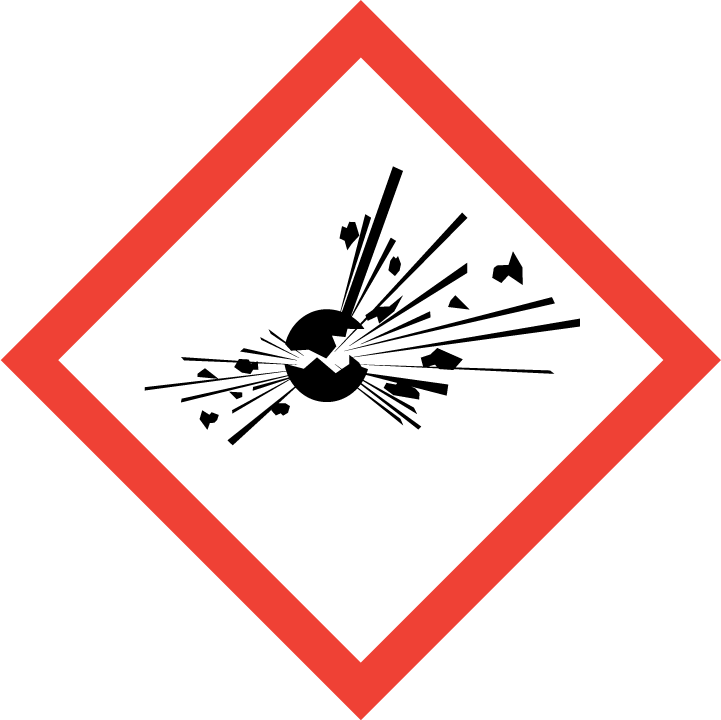 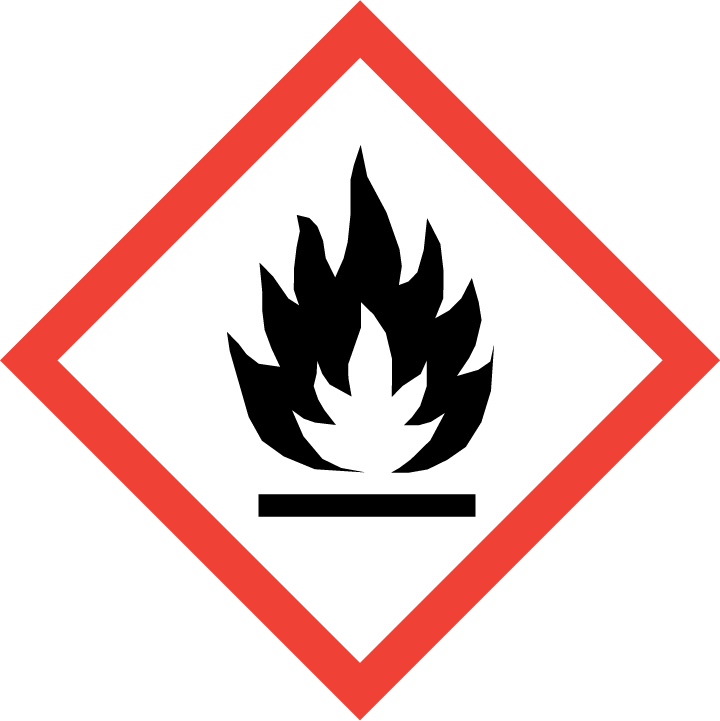 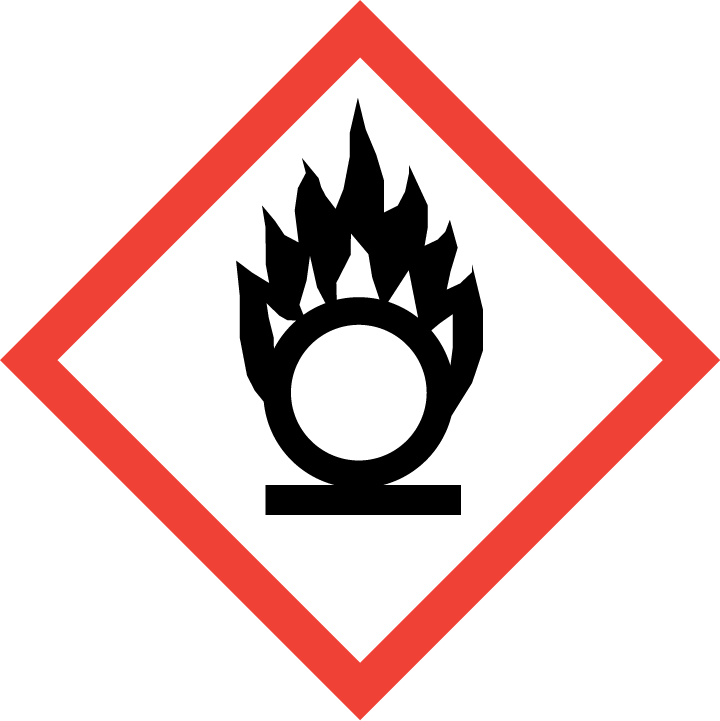 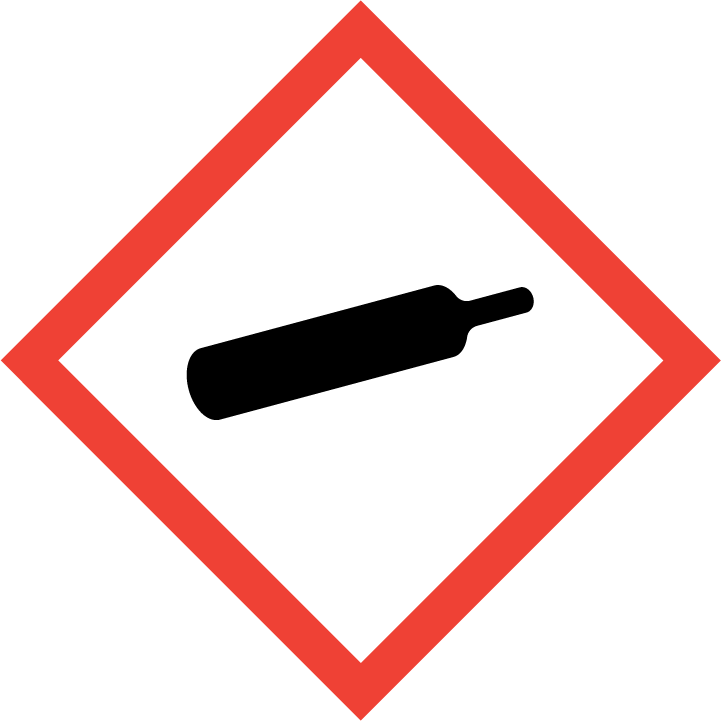 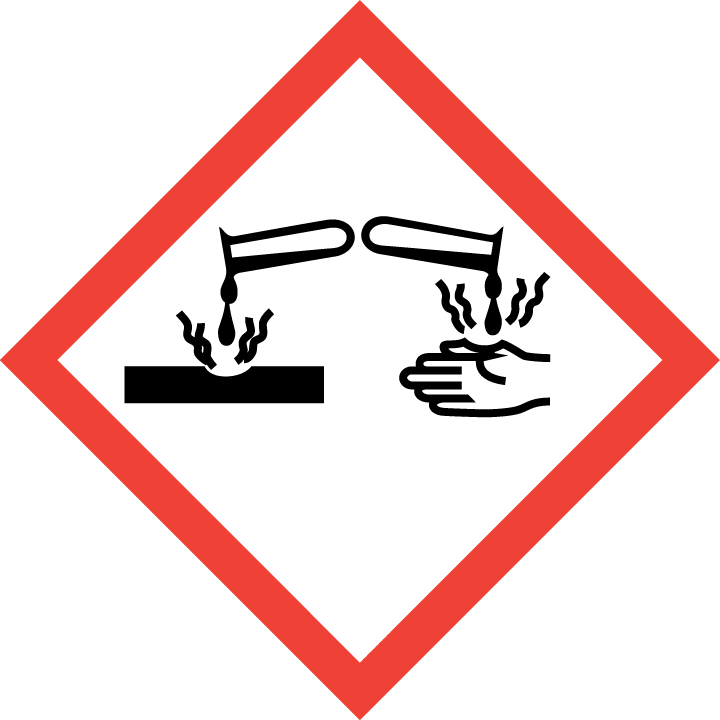 GHS01GHS02GHS03GHS04GHS05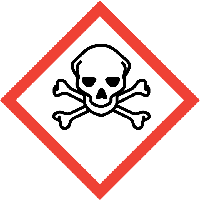 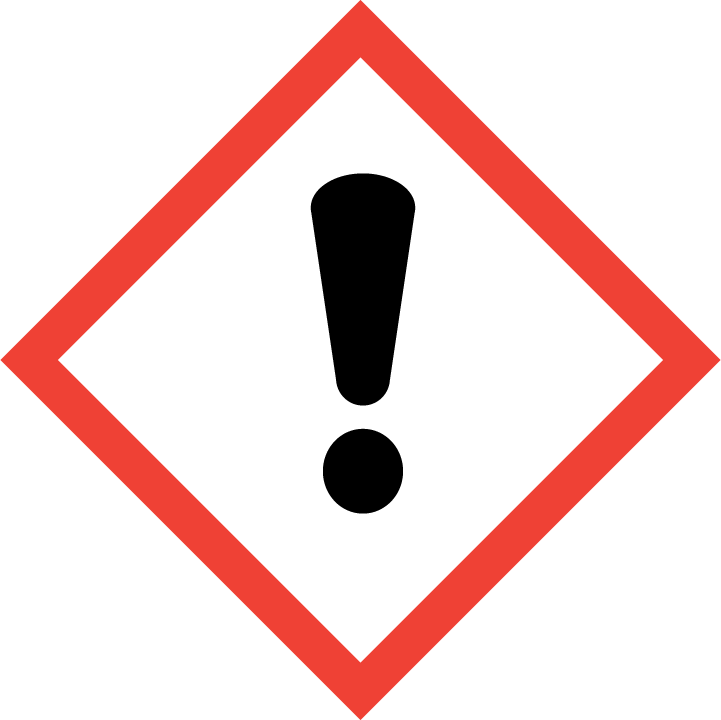 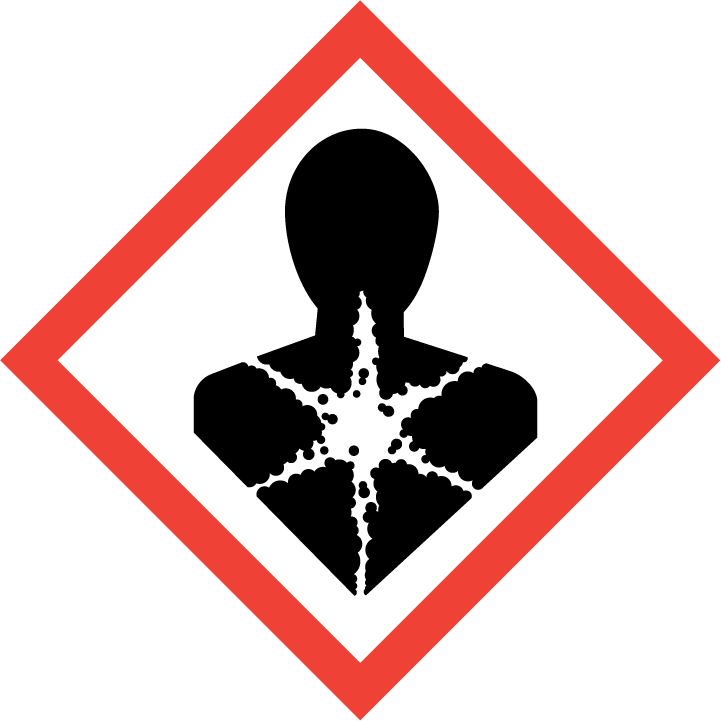 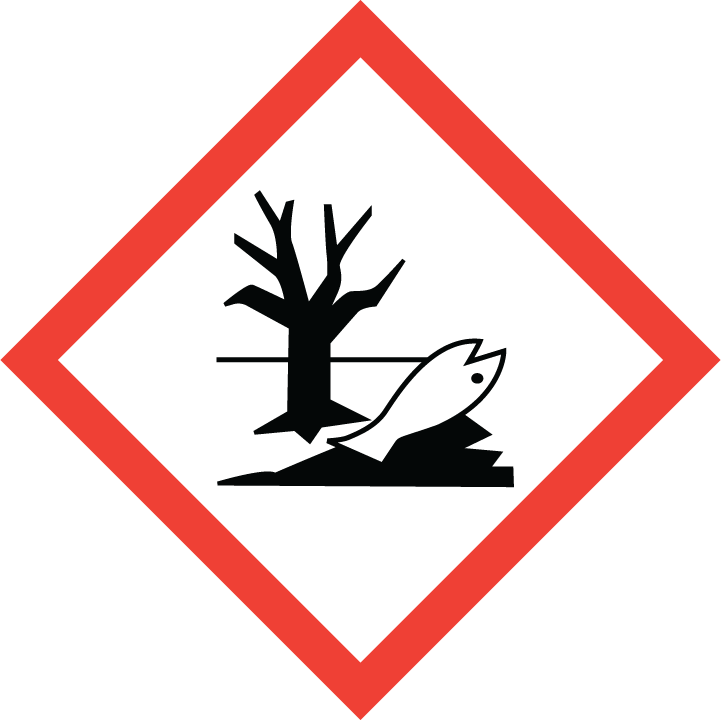 GHS06GHS07GHS08GHS09Výstražné slovo  Pozor alebo Nebezpečenstvo alebo Výstražné slovo sa nepožadujeVýstražné slovo  Pozor alebo Nebezpečenstvo alebo Výstražné slovo sa nepožadujeVýstražné slovo  Pozor alebo Nebezpečenstvo alebo Výstražné slovo sa nepožadujeVýstražné slovo  Pozor alebo Nebezpečenstvo alebo Výstražné slovo sa nepožadujeVýstražné slovo  Pozor alebo Nebezpečenstvo alebo Výstražné slovo sa nepožadujeVýstražné slovo  Pozor alebo Nebezpečenstvo alebo Výstražné slovo sa nepožadujeH...upozorneniaTextEUH...TextEUH401 Dodržiavajte návod na používanie, aby ste zabránili vzniku rizík pre zdravie ľudí a životné prostredie.P...upozorneniaText Výrobca:nepovinný údaj pre etiketuDržiteľ autorizácie/povolenia: názov a adresaKonečné balenie a označovanie:názov a adresa osoby zodpovednej za konečné balenie a označovanie prípravku na ochranu rastlín na trhu ak je údaj odlišný od držiteľa Poverený zástupca:nepovinný údaj pre etiketuČíslo autorizácie ÚKSÚP:   alebo Číslo povolenia ÚKSÚP:XX-XX-XXXX alebo XX-MB-XXXXDátum výroby:uvedené na obaleČíslo výrobnej šarže:uvedené na obaleBalenie:(uviesť aj hmotnosť alebo objem prípravku v obale ak sa líši od veľkosti balenia)objem, jednotka, typ obalu (hmotnosť CISLO JEDNOTKA)                                            (objem CISLO JEDNOTKA)                                            (Tuhé látky v g alebo kg;                                             Plyny v g, kg alebo v l;                                             Kvapaliny v ml alebo l)  Doba použiteľnosti:	2 roky od dátumu výroby; Nepovinný údaj pre etiketu v tejto časti. Uvádzať len ak je menej ako 2 roky.PlodinaÚčel použitiaDávka na100 m2Ochranná dobaPoznámkaSPlSkOSPlSkO„ml“ alebo „g“ (%)Stanovuje ÚVZSPlSkOPlodinaÚčel použitiaDávka na10 l Ochranná dobaPoznámkaSPlSkOSPlSkO„ml“ alebo „g“ (%)Stanovuje ÚVZSPlSkO